Tentative Agenda:Call to Order.Establish quorum.Approval of Agenda.Discussion:Committee Report:Action Item:  Accommodations:Accommodations are available upon request for individuals with disabilities. If you need an accommodation, please contact:[Name]Email:  [Email]Phone:  [Phone]More Information:For more information, please visit:  www.IowaWDB.gov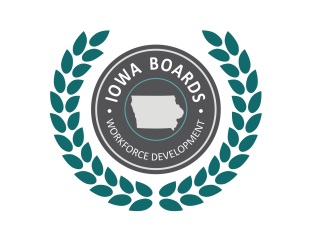 Notice of Public Meeting: ______________ Committee of the Region __ Workforce Development BoardDate:Time:Place:Phone:Internet: